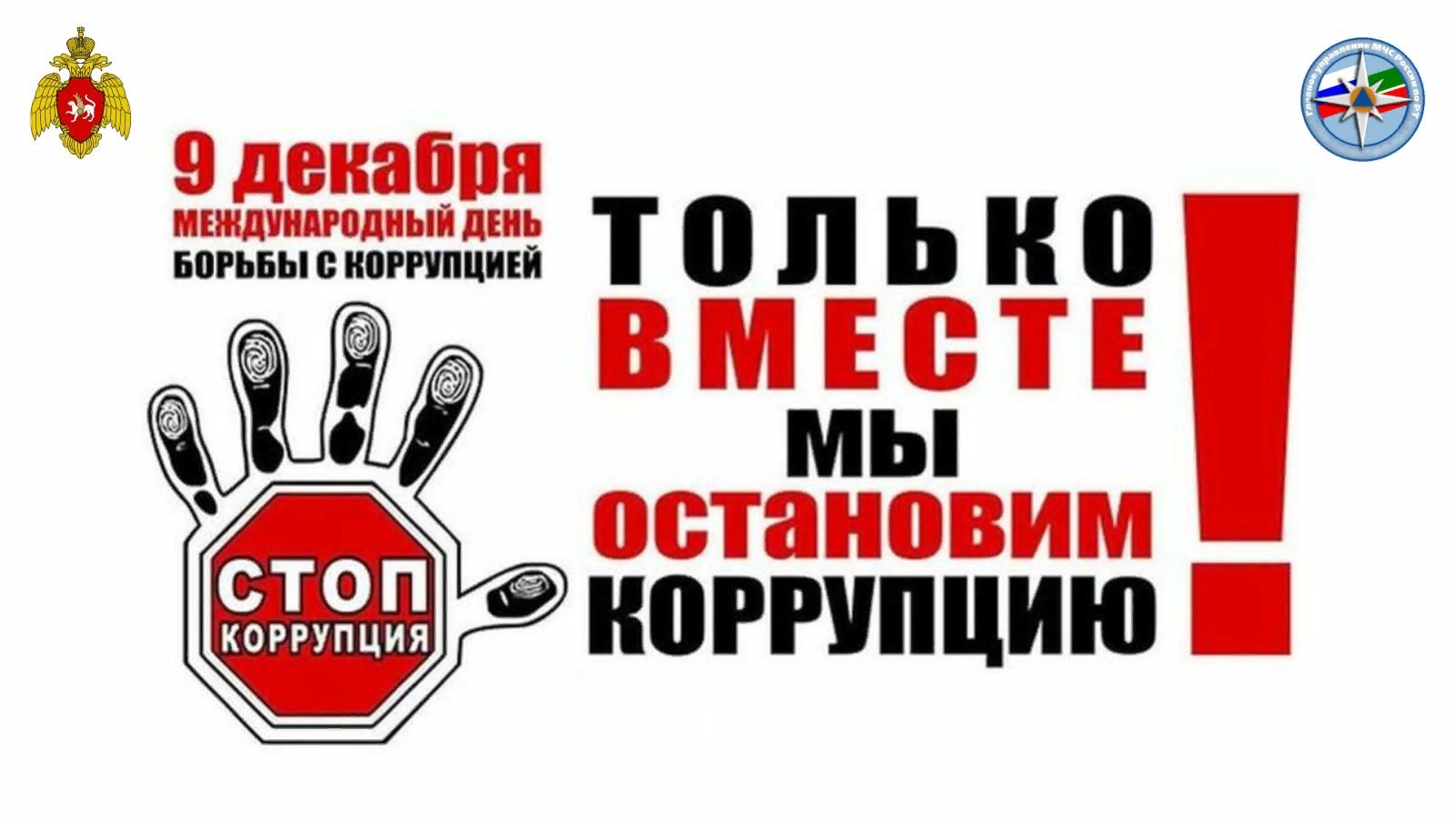 ГРАФИК ОБРАЩЕНИЙ ГРАЖДАНПО ЛИЧНЫМ ВОПРОСАМ И ВОПРОСАМ АНТИКОРРУПЦИОННОЙ ДЕЯТЕЛЬНОСТИЛичный прием граждан осуществляется директор ГБОУ СО «Екатеринбургская школа № 2»Минаева Елена ГеннадьевнаГрафик приема:понедельник с 10:00 до 17:00четверг с 10:00 до 17:00График приёма граждан ответственным за профилактику коррупционных правонарушений в ГБОУ СО «Екатеринбургская школа № 2».Аракчеева Ольга ВладимировнаВторник с 12-00 до 17-00Четверг с 12-00 до 17-00Телефон директораГБОУ СО «Екатеринбургская школа № 2»: 8(343) 366-49-24,Телефон ответственного за профилактику коррупционных правонарушений: 8(343)366-49-24.